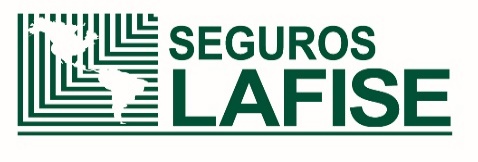 TRANSPORTE INTERNACIONAL DE CARGA (DÓLARES)SOLICITUD DE SEGUROEste documento sólo constituye una solicitud de seguro, por tanto, no representa garantía alguna de que la misma será aceptada por Seguros Lafise, ni de que, en caso de aceptarse, la aceptación concuerde totalmente con los términos de la solicitud.Lugar:Fecha:Este documento sólo constituye una solicitud de seguro, por tanto, no representa garantía alguna de que la misma será aceptada por Seguros Lafise, ni de que, en caso de aceptarse, la aceptación concuerde totalmente con los términos de la solicitud.DATOS DEL TOMADOR (SOLICITANTE)DATOS DEL TOMADOR (SOLICITANTE)DATOS DEL TOMADOR (SOLICITANTE)DATOS DEL TOMADOR (SOLICITANTE)DATOS DEL TOMADOR (SOLICITANTE)DATOS DEL TOMADOR (SOLICITANTE)DATOS DEL TOMADOR (SOLICITANTE)DATOS DEL TOMADOR (SOLICITANTE)DATOS DEL TOMADOR (SOLICITANTE)DATOS DEL TOMADOR (SOLICITANTE)DATOS DEL TOMADOR (SOLICITANTE)DATOS DEL TOMADOR (SOLICITANTE)DATOS DEL TOMADOR (SOLICITANTE)DATOS DEL TOMADOR (SOLICITANTE)DATOS DEL TOMADOR (SOLICITANTE)DATOS DEL TOMADOR (SOLICITANTE)DATOS DEL TOMADOR (SOLICITANTE)DATOS DEL TOMADOR (SOLICITANTE)DATOS DEL TOMADOR (SOLICITANTE)DATOS DEL TOMADOR (SOLICITANTE)DATOS DEL TOMADOR (SOLICITANTE)DATOS DEL TOMADOR (SOLICITANTE)DATOS DEL TOMADOR (SOLICITANTE)DATOS DEL TOMADOR (SOLICITANTE)DATOS DEL TOMADOR (SOLICITANTE)DATOS DEL TOMADOR (SOLICITANTE)DATOS DEL TOMADOR (SOLICITANTE)DATOS DEL TOMADOR (SOLICITANTE)DATOS DEL TOMADOR (SOLICITANTE)DATOS DEL TOMADOR (SOLICITANTE)DATOS DEL TOMADOR (SOLICITANTE)DATOS DEL TOMADOR (SOLICITANTE)DATOS DEL TOMADOR (SOLICITANTE)DATOS DEL TOMADOR (SOLICITANTE)DATOS DEL TOMADOR (SOLICITANTE)DATOS DEL TOMADOR (SOLICITANTE)DATOS DEL TOMADOR (SOLICITANTE)DATOS DEL TOMADOR (SOLICITANTE)DATOS DEL TOMADOR (SOLICITANTE) CLIENTE SEGUROS LAFISE      CLIENTE NUEVO CLIENTE SEGUROS LAFISE      CLIENTE NUEVO CLIENTE SEGUROS LAFISE      CLIENTE NUEVO CLIENTE SEGUROS LAFISE      CLIENTE NUEVO CLIENTE SEGUROS LAFISE      CLIENTE NUEVO CLIENTE SEGUROS LAFISE      CLIENTE NUEVO CLIENTE SEGUROS LAFISE      CLIENTE NUEVO CLIENTE SEGUROS LAFISE      CLIENTE NUEVO CLIENTE SEGUROS LAFISE      CLIENTE NUEVO CLIENTE SEGUROS LAFISE      CLIENTE NUEVO CLIENTE SEGUROS LAFISE      CLIENTE NUEVO CLIENTE SEGUROS LAFISE      CLIENTE NUEVO CLIENTE SEGUROS LAFISE      CLIENTE NUEVO CLIENTE SEGUROS LAFISE      CLIENTE NUEVO CLIENTE SEGUROS LAFISE      CLIENTE NUEVO CLIENTE SEGUROS LAFISE      CLIENTE NUEVOSi es cliente nuevo o requiere actualizar la información, favor cumplimentar el formulario “Conozca a su Cliente”.Si es cliente nuevo o requiere actualizar la información, favor cumplimentar el formulario “Conozca a su Cliente”.Si es cliente nuevo o requiere actualizar la información, favor cumplimentar el formulario “Conozca a su Cliente”.Si es cliente nuevo o requiere actualizar la información, favor cumplimentar el formulario “Conozca a su Cliente”.Si es cliente nuevo o requiere actualizar la información, favor cumplimentar el formulario “Conozca a su Cliente”.Si es cliente nuevo o requiere actualizar la información, favor cumplimentar el formulario “Conozca a su Cliente”.Si es cliente nuevo o requiere actualizar la información, favor cumplimentar el formulario “Conozca a su Cliente”.Si es cliente nuevo o requiere actualizar la información, favor cumplimentar el formulario “Conozca a su Cliente”.Si es cliente nuevo o requiere actualizar la información, favor cumplimentar el formulario “Conozca a su Cliente”.Si es cliente nuevo o requiere actualizar la información, favor cumplimentar el formulario “Conozca a su Cliente”.Si es cliente nuevo o requiere actualizar la información, favor cumplimentar el formulario “Conozca a su Cliente”.Si es cliente nuevo o requiere actualizar la información, favor cumplimentar el formulario “Conozca a su Cliente”.Si es cliente nuevo o requiere actualizar la información, favor cumplimentar el formulario “Conozca a su Cliente”.Si es cliente nuevo o requiere actualizar la información, favor cumplimentar el formulario “Conozca a su Cliente”.Si es cliente nuevo o requiere actualizar la información, favor cumplimentar el formulario “Conozca a su Cliente”.Si es cliente nuevo o requiere actualizar la información, favor cumplimentar el formulario “Conozca a su Cliente”.Si es cliente nuevo o requiere actualizar la información, favor cumplimentar el formulario “Conozca a su Cliente”.Si es cliente nuevo o requiere actualizar la información, favor cumplimentar el formulario “Conozca a su Cliente”.Si es cliente nuevo o requiere actualizar la información, favor cumplimentar el formulario “Conozca a su Cliente”.Si es cliente nuevo o requiere actualizar la información, favor cumplimentar el formulario “Conozca a su Cliente”.Si es cliente nuevo o requiere actualizar la información, favor cumplimentar el formulario “Conozca a su Cliente”.Si es cliente nuevo o requiere actualizar la información, favor cumplimentar el formulario “Conozca a su Cliente”.Si es cliente nuevo o requiere actualizar la información, favor cumplimentar el formulario “Conozca a su Cliente”.PERSONALIDADPERSONALIDADPERSONALIDADPERSONALIDADPERSONALIDADPERSONALIDADPERSONALIDADPERSONALIDADPERSONALIDADPERSONALIDADPERSONALIDADNOMBRENOMBRENOMBRENOMBRENOMBRENOMBRENOMBRENOMBRENOMBRENOMBRENOMBRENOMBRENOMBRENOMBRETIPO DE IDENTIFICACIÓNTIPO DE IDENTIFICACIÓNTIPO DE IDENTIFICACIÓNTIPO DE IDENTIFICACIÓNTIPO DE IDENTIFICACIÓNTIPO DE IDENTIFICACIÓNTIPO DE IDENTIFICACIÓNTIPO DE IDENTIFICACIÓNTIPO DE IDENTIFICACIÓNTIPO DE IDENTIFICACIÓNN° DE IDENTIFICACIÓNN° DE IDENTIFICACIÓNN° DE IDENTIFICACIÓNN° DE IDENTIFICACIÓNPersona Física  Persona Jurídica Persona Física  Persona Jurídica Persona Física  Persona Jurídica Persona Física  Persona Jurídica Persona Física  Persona Jurídica Persona Física  Persona Jurídica Persona Física  Persona Jurídica Persona Física  Persona Jurídica Persona Física  Persona Jurídica Persona Física  Persona Jurídica Persona Física  Persona Jurídica Solo en caso de Persona Física:Solo en caso de Persona Física:Solo en caso de Persona Física:Solo en caso de Persona Física:Solo en caso de Persona Física:Solo en caso de Persona Física:Solo en caso de Persona Física:Solo en caso de Persona Física:Fecha de Nacimiento: Fecha de Nacimiento: Fecha de Nacimiento: Fecha de Nacimiento: Fecha de Nacimiento: Fecha de Nacimiento: Fecha de Nacimiento: Fecha de Nacimiento: Fecha de Nacimiento: Fecha de Nacimiento: Fecha de Nacimiento: Fecha de Nacimiento: Profesión:Profesión:Profesión:Profesión:Profesión:Género:  F  MGénero:  F  MGénero:  F  MGénero:  F  MGénero:  F  MGénero:  F  MGénero:  F  MGénero:  F  MGénero:  F  MGénero:  F  MEmpresa donde labora: Empresa donde labora: Empresa donde labora: Empresa donde labora: Solo en caso de Persona Física:Solo en caso de Persona Física:Solo en caso de Persona Física:Solo en caso de Persona Física:Solo en caso de Persona Física:Solo en caso de Persona Física:Solo en caso de Persona Física:Solo en caso de Persona Física:Trabaja en lo propio Sí NoTrabaja en lo propio Sí NoTrabaja en lo propio Sí NoTrabaja en lo propio Sí NoTrabaja en lo propio Sí NoTrabaja en lo propio Sí NoTrabaja en lo propio Sí NoTrabaja en lo propio Sí NoTrabaja en lo propio Sí NoTrabaja en lo propio Sí NoMedios para Notificaciones:Medios para Notificaciones:Medios para Notificaciones:Medios para Notificaciones:Medios para Notificaciones:Provincia:Provincia:Provincia:Provincia:Provincia:Provincia:Provincia:Provincia:Provincia:Provincia:Provincia:Cantón:Cantón:Cantón:Cantón:Cantón:Cantón:Distrito:Distrito:Distrito:Otras señas:Otras señas:Otras señas:Otras señas:Otras señas:Otras señas:Otras señas:Otras señas:Otras señas:Otras señas:Otras señas:Otras señas:Otras señas:Otras señas:Medios para Notificaciones:Medios para Notificaciones:Medios para Notificaciones:Medios para Notificaciones:Medios para Notificaciones:Correo electrónico: Correo electrónico: Correo electrónico: Correo electrónico: Correo electrónico: Correo electrónico: Correo electrónico: Correo electrónico: Correo electrónico: Correo electrónico: Correo electrónico: Correo electrónico: Correo electrónico: Correo electrónico: Correo electrónico: Correo electrónico: Número de celular:Número de celular:Número de celular:Número de celular:Número de celular:Número de celular:Número de celular:Número de celular:Número de celular:Número de celular:Número de teléfono:Número de teléfono:Número de teléfono:Número de teléfono:Número de teléfono:Número de teléfono:Número de teléfono:Número de teléfono:DATOS DEL ASEGURADO (en caso de ser diferente al Tomador)DATOS DEL ASEGURADO (en caso de ser diferente al Tomador)DATOS DEL ASEGURADO (en caso de ser diferente al Tomador)DATOS DEL ASEGURADO (en caso de ser diferente al Tomador)DATOS DEL ASEGURADO (en caso de ser diferente al Tomador)DATOS DEL ASEGURADO (en caso de ser diferente al Tomador)DATOS DEL ASEGURADO (en caso de ser diferente al Tomador)DATOS DEL ASEGURADO (en caso de ser diferente al Tomador)DATOS DEL ASEGURADO (en caso de ser diferente al Tomador)DATOS DEL ASEGURADO (en caso de ser diferente al Tomador)DATOS DEL ASEGURADO (en caso de ser diferente al Tomador)DATOS DEL ASEGURADO (en caso de ser diferente al Tomador)DATOS DEL ASEGURADO (en caso de ser diferente al Tomador)DATOS DEL ASEGURADO (en caso de ser diferente al Tomador)DATOS DEL ASEGURADO (en caso de ser diferente al Tomador)DATOS DEL ASEGURADO (en caso de ser diferente al Tomador)DATOS DEL ASEGURADO (en caso de ser diferente al Tomador)DATOS DEL ASEGURADO (en caso de ser diferente al Tomador)DATOS DEL ASEGURADO (en caso de ser diferente al Tomador)DATOS DEL ASEGURADO (en caso de ser diferente al Tomador)DATOS DEL ASEGURADO (en caso de ser diferente al Tomador)DATOS DEL ASEGURADO (en caso de ser diferente al Tomador)DATOS DEL ASEGURADO (en caso de ser diferente al Tomador)DATOS DEL ASEGURADO (en caso de ser diferente al Tomador)DATOS DEL ASEGURADO (en caso de ser diferente al Tomador)DATOS DEL ASEGURADO (en caso de ser diferente al Tomador)DATOS DEL ASEGURADO (en caso de ser diferente al Tomador)DATOS DEL ASEGURADO (en caso de ser diferente al Tomador)DATOS DEL ASEGURADO (en caso de ser diferente al Tomador)DATOS DEL ASEGURADO (en caso de ser diferente al Tomador)DATOS DEL ASEGURADO (en caso de ser diferente al Tomador)DATOS DEL ASEGURADO (en caso de ser diferente al Tomador)DATOS DEL ASEGURADO (en caso de ser diferente al Tomador)DATOS DEL ASEGURADO (en caso de ser diferente al Tomador)DATOS DEL ASEGURADO (en caso de ser diferente al Tomador)DATOS DEL ASEGURADO (en caso de ser diferente al Tomador)DATOS DEL ASEGURADO (en caso de ser diferente al Tomador)DATOS DEL ASEGURADO (en caso de ser diferente al Tomador)DATOS DEL ASEGURADO (en caso de ser diferente al Tomador) CLIENTE SEGUROS LAFISE      CLIENTE NUEVO CLIENTE SEGUROS LAFISE      CLIENTE NUEVO CLIENTE SEGUROS LAFISE      CLIENTE NUEVO CLIENTE SEGUROS LAFISE      CLIENTE NUEVO CLIENTE SEGUROS LAFISE      CLIENTE NUEVO CLIENTE SEGUROS LAFISE      CLIENTE NUEVO CLIENTE SEGUROS LAFISE      CLIENTE NUEVO CLIENTE SEGUROS LAFISE      CLIENTE NUEVO CLIENTE SEGUROS LAFISE      CLIENTE NUEVO CLIENTE SEGUROS LAFISE      CLIENTE NUEVO CLIENTE SEGUROS LAFISE      CLIENTE NUEVO CLIENTE SEGUROS LAFISE      CLIENTE NUEVO CLIENTE SEGUROS LAFISE      CLIENTE NUEVO CLIENTE SEGUROS LAFISE      CLIENTE NUEVO CLIENTE SEGUROS LAFISE      CLIENTE NUEVO CLIENTE SEGUROS LAFISE      CLIENTE NUEVOSi es cliente nuevo o requiere actualizar la información, favor cumplimentar el formulario “Conozca a su Cliente”.Si es cliente nuevo o requiere actualizar la información, favor cumplimentar el formulario “Conozca a su Cliente”.Si es cliente nuevo o requiere actualizar la información, favor cumplimentar el formulario “Conozca a su Cliente”.Si es cliente nuevo o requiere actualizar la información, favor cumplimentar el formulario “Conozca a su Cliente”.Si es cliente nuevo o requiere actualizar la información, favor cumplimentar el formulario “Conozca a su Cliente”.Si es cliente nuevo o requiere actualizar la información, favor cumplimentar el formulario “Conozca a su Cliente”.Si es cliente nuevo o requiere actualizar la información, favor cumplimentar el formulario “Conozca a su Cliente”.Si es cliente nuevo o requiere actualizar la información, favor cumplimentar el formulario “Conozca a su Cliente”.Si es cliente nuevo o requiere actualizar la información, favor cumplimentar el formulario “Conozca a su Cliente”.Si es cliente nuevo o requiere actualizar la información, favor cumplimentar el formulario “Conozca a su Cliente”.Si es cliente nuevo o requiere actualizar la información, favor cumplimentar el formulario “Conozca a su Cliente”.Si es cliente nuevo o requiere actualizar la información, favor cumplimentar el formulario “Conozca a su Cliente”.Si es cliente nuevo o requiere actualizar la información, favor cumplimentar el formulario “Conozca a su Cliente”.Si es cliente nuevo o requiere actualizar la información, favor cumplimentar el formulario “Conozca a su Cliente”.Si es cliente nuevo o requiere actualizar la información, favor cumplimentar el formulario “Conozca a su Cliente”.Si es cliente nuevo o requiere actualizar la información, favor cumplimentar el formulario “Conozca a su Cliente”.Si es cliente nuevo o requiere actualizar la información, favor cumplimentar el formulario “Conozca a su Cliente”.Si es cliente nuevo o requiere actualizar la información, favor cumplimentar el formulario “Conozca a su Cliente”.Si es cliente nuevo o requiere actualizar la información, favor cumplimentar el formulario “Conozca a su Cliente”.Si es cliente nuevo o requiere actualizar la información, favor cumplimentar el formulario “Conozca a su Cliente”.Si es cliente nuevo o requiere actualizar la información, favor cumplimentar el formulario “Conozca a su Cliente”.Si es cliente nuevo o requiere actualizar la información, favor cumplimentar el formulario “Conozca a su Cliente”.Si es cliente nuevo o requiere actualizar la información, favor cumplimentar el formulario “Conozca a su Cliente”.PERSONALIDADPERSONALIDADPERSONALIDADPERSONALIDADPERSONALIDADPERSONALIDADPERSONALIDADPERSONALIDADPERSONALIDADPERSONALIDADPERSONALIDADNOMBRENOMBRENOMBRENOMBRENOMBRENOMBRENOMBRENOMBRENOMBRENOMBRENOMBRENOMBRENOMBRENOMBRETIPO DE IDENTIFICACIÓNTIPO DE IDENTIFICACIÓNTIPO DE IDENTIFICACIÓNTIPO DE IDENTIFICACIÓNTIPO DE IDENTIFICACIÓNTIPO DE IDENTIFICACIÓNTIPO DE IDENTIFICACIÓNTIPO DE IDENTIFICACIÓNTIPO DE IDENTIFICACIÓNTIPO DE IDENTIFICACIÓNN° DE IDENTIFICACIÓNN° DE IDENTIFICACIÓNN° DE IDENTIFICACIÓNN° DE IDENTIFICACIÓNPersona Física  Persona Jurídica Persona Física  Persona Jurídica Persona Física  Persona Jurídica Persona Física  Persona Jurídica Persona Física  Persona Jurídica Persona Física  Persona Jurídica Persona Física  Persona Jurídica Persona Física  Persona Jurídica Persona Física  Persona Jurídica Persona Física  Persona Jurídica Persona Física  Persona Jurídica Solo en caso de Persona Física:Solo en caso de Persona Física:Solo en caso de Persona Física:Solo en caso de Persona Física:Solo en caso de Persona Física:Solo en caso de Persona Física:Solo en caso de Persona Física:Solo en caso de Persona Física:Fecha de Nacimiento:Fecha de Nacimiento:Fecha de Nacimiento:Fecha de Nacimiento:Fecha de Nacimiento:Fecha de Nacimiento:Fecha de Nacimiento:Fecha de Nacimiento:Fecha de Nacimiento:Fecha de Nacimiento:Fecha de Nacimiento:Fecha de Nacimiento:Profesión:Profesión:Profesión:Profesión:Profesión:Género:  F  MGénero:  F  MGénero:  F  MGénero:  F  MGénero:  F  MGénero:  F  MGénero:  F  MGénero:  F  MGénero:  F  MGénero:  F  MEmpresa donde labora:Empresa donde labora:Empresa donde labora:Empresa donde labora:Solo en caso de Persona Física:Solo en caso de Persona Física:Solo en caso de Persona Física:Solo en caso de Persona Física:Solo en caso de Persona Física:Solo en caso de Persona Física:Solo en caso de Persona Física:Solo en caso de Persona Física:Trabaja en lo propio Sí NoTrabaja en lo propio Sí NoTrabaja en lo propio Sí NoTrabaja en lo propio Sí NoTrabaja en lo propio Sí NoTrabaja en lo propio Sí NoTrabaja en lo propio Sí NoTrabaja en lo propio Sí NoTrabaja en lo propio Sí NoTrabaja en lo propio Sí NoMedios para notificaciones:Medios para notificaciones:Medios para notificaciones:Medios para notificaciones:Medios para notificaciones:Provincia:Provincia:Provincia:Provincia:Provincia:Provincia:Provincia:Provincia:Provincia:Provincia:Provincia:Cantón:Cantón:Cantón:Cantón:Cantón:Cantón:Distrito:Distrito:Distrito:Otras señas:Otras señas:Otras señas:Otras señas:Otras señas:Otras señas:Otras señas:Otras señas:Otras señas:Otras señas:Otras señas:Otras señas:Otras señas:Otras señas:Medios para notificaciones:Medios para notificaciones:Medios para notificaciones:Medios para notificaciones:Medios para notificaciones:Correo electrónico:Correo electrónico:Correo electrónico:Correo electrónico:Correo electrónico:Correo electrónico:Correo electrónico:Correo electrónico:Correo electrónico:Correo electrónico:Correo electrónico:Correo electrónico:Correo electrónico:Correo electrónico:Correo electrónico:Correo electrónico:Número de celular:Número de celular:Número de celular:Número de celular:Número de celular:Número de celular:Número de celular:Número de celular:Número de celular:Número de celular:Número de teléfono:Número de teléfono:Número de teléfono:Número de teléfono:Número de teléfono:Número de teléfono:Número de teléfono:Número de teléfono:DATOS DEL INTERÉS ASEGURADO Y ASPECTOS RELACIONADOS CON EL RIESGODATOS DEL INTERÉS ASEGURADO Y ASPECTOS RELACIONADOS CON EL RIESGODATOS DEL INTERÉS ASEGURADO Y ASPECTOS RELACIONADOS CON EL RIESGODATOS DEL INTERÉS ASEGURADO Y ASPECTOS RELACIONADOS CON EL RIESGODATOS DEL INTERÉS ASEGURADO Y ASPECTOS RELACIONADOS CON EL RIESGODATOS DEL INTERÉS ASEGURADO Y ASPECTOS RELACIONADOS CON EL RIESGODATOS DEL INTERÉS ASEGURADO Y ASPECTOS RELACIONADOS CON EL RIESGODATOS DEL INTERÉS ASEGURADO Y ASPECTOS RELACIONADOS CON EL RIESGODATOS DEL INTERÉS ASEGURADO Y ASPECTOS RELACIONADOS CON EL RIESGODATOS DEL INTERÉS ASEGURADO Y ASPECTOS RELACIONADOS CON EL RIESGODATOS DEL INTERÉS ASEGURADO Y ASPECTOS RELACIONADOS CON EL RIESGODATOS DEL INTERÉS ASEGURADO Y ASPECTOS RELACIONADOS CON EL RIESGODATOS DEL INTERÉS ASEGURADO Y ASPECTOS RELACIONADOS CON EL RIESGODATOS DEL INTERÉS ASEGURADO Y ASPECTOS RELACIONADOS CON EL RIESGODATOS DEL INTERÉS ASEGURADO Y ASPECTOS RELACIONADOS CON EL RIESGODATOS DEL INTERÉS ASEGURADO Y ASPECTOS RELACIONADOS CON EL RIESGODATOS DEL INTERÉS ASEGURADO Y ASPECTOS RELACIONADOS CON EL RIESGODATOS DEL INTERÉS ASEGURADO Y ASPECTOS RELACIONADOS CON EL RIESGODATOS DEL INTERÉS ASEGURADO Y ASPECTOS RELACIONADOS CON EL RIESGODATOS DEL INTERÉS ASEGURADO Y ASPECTOS RELACIONADOS CON EL RIESGODATOS DEL INTERÉS ASEGURADO Y ASPECTOS RELACIONADOS CON EL RIESGODATOS DEL INTERÉS ASEGURADO Y ASPECTOS RELACIONADOS CON EL RIESGODATOS DEL INTERÉS ASEGURADO Y ASPECTOS RELACIONADOS CON EL RIESGODATOS DEL INTERÉS ASEGURADO Y ASPECTOS RELACIONADOS CON EL RIESGODATOS DEL INTERÉS ASEGURADO Y ASPECTOS RELACIONADOS CON EL RIESGODATOS DEL INTERÉS ASEGURADO Y ASPECTOS RELACIONADOS CON EL RIESGODATOS DEL INTERÉS ASEGURADO Y ASPECTOS RELACIONADOS CON EL RIESGODATOS DEL INTERÉS ASEGURADO Y ASPECTOS RELACIONADOS CON EL RIESGODATOS DEL INTERÉS ASEGURADO Y ASPECTOS RELACIONADOS CON EL RIESGODATOS DEL INTERÉS ASEGURADO Y ASPECTOS RELACIONADOS CON EL RIESGODATOS DEL INTERÉS ASEGURADO Y ASPECTOS RELACIONADOS CON EL RIESGODATOS DEL INTERÉS ASEGURADO Y ASPECTOS RELACIONADOS CON EL RIESGODATOS DEL INTERÉS ASEGURADO Y ASPECTOS RELACIONADOS CON EL RIESGODATOS DEL INTERÉS ASEGURADO Y ASPECTOS RELACIONADOS CON EL RIESGODATOS DEL INTERÉS ASEGURADO Y ASPECTOS RELACIONADOS CON EL RIESGODATOS DEL INTERÉS ASEGURADO Y ASPECTOS RELACIONADOS CON EL RIESGODATOS DEL INTERÉS ASEGURADO Y ASPECTOS RELACIONADOS CON EL RIESGODATOS DEL INTERÉS ASEGURADO Y ASPECTOS RELACIONADOS CON EL RIESGODATOS DEL INTERÉS ASEGURADO Y ASPECTOS RELACIONADOS CON EL RIESGOCARGA CERRADA CARGA CERRADA CARGA CERRADA CARGA CERRADA CARGA CERRADA CARGA CERRADA CARGA CERRADA CARGA CERRADA CARGA CERRADA CARGA CERRADA CARGA CERRADA CARGA CERRADA CARGA CERRADA CARGA CERRADA CARGA CERRADA CARGA CERRADA CARGA CERRADA CARGA CERRADA CARGA CERRADA CARGA CERRADA CARGA CERRADA CARGA CERRADA CARGA CERRADA CARGA ABIERTA CARGA ABIERTA CARGA ABIERTA CARGA ABIERTA CARGA ABIERTA CARGA ABIERTA CARGA ABIERTA CARGA ABIERTA CARGA ABIERTA CARGA ABIERTA CARGA ABIERTA CARGA ABIERTA CARGA ABIERTA CARGA ABIERTA CARGA ABIERTA CARGA ABIERTA Tipo de mercancía:Tipo de mercancía:Tipo de mercancía:Tipo de mercancía:Nueva Nueva Nueva Nueva Nueva Usada Usada Usada Usada Usada Usada Perecedero o Refrigerado Perecedero o Refrigerado Perecedero o Refrigerado Perecedero o Refrigerado Perecedero o Refrigerado Perecedero o Refrigerado Perecedero o Refrigerado Perecedero o Refrigerado Monto estimado anual de las importaciones o exportacionesMonto estimado anual de las importaciones o exportacionesMonto estimado anual de las importaciones o exportacionesMonto estimado anual de las importaciones o exportacionesMonto estimado anual de las importaciones o exportacionesMonto estimado anual de las importaciones o exportacionesMonto estimado anual de las importaciones o exportacionesMonto estimado anual de las importaciones o exportacionesMonto estimado anual de las importaciones o exportacionesLímite máximo por viajeLímite máximo por viajeLímite máximo por viajeLímite máximo por viajeLímite máximo por viajeLímite máximo por viajeLímite máximo por viajeFrágil Peligrosa Peligrosa Peligrosa Peligrosa Peligrosa Reexportada Reexportada Reexportada Reexportada Reexportada Reexportada Devuelta Devuelta Devuelta Devuelta Devuelta Devuelta Con empaque: Si   No Con empaque: Si   No Con empaque: Si   No Con empaque: Si   No Con empaque: Si   No Factura No. Factura No. Factura No. Factura No. Factura No. Factura No. Factura No. Peso:Peso:Peso:Peso:Peso:Peso:Peso:Cantidad de Mercancía:Cantidad de Mercancía:Cantidad de Mercancía:Cantidad de Mercancía:Cantidad de Mercancía:Cantidad de Mercancía:Cantidad de Mercancía:Cantidad de Mercancía:Cantidad de Mercancía:Actividad asegurable:Actividad asegurable:Actividad asegurable:Actividad asegurable:Actividad asegurable:Importaciones Importaciones Importaciones Importaciones Importaciones Importaciones Importaciones Importaciones Exportaciones Exportaciones Exportaciones Valor a asegurar:Valor a asegurar:Valor a asegurar:FOB FOB FOB FOB FOB FOB FOB FOB FOB FOB C&F C&F C&F C&F C&F C&F+10% C&F+10% C&F+10% C&F+10% C&F+10% Tipo de mercancía:Tipo de mercancía:Tipo de mercancía:Nueva Nueva Nueva Nueva Usada Usada Usada Usada Perecedero o Refrigerado Perecedero o Refrigerado Perecedero o Refrigerado Perecedero o Refrigerado Perecedero o Refrigerado C.I.F C.I.F C.I.F+10% C.I.F+10% C.I.F+10% C.I.F+10% C.I.F+10% C.I.F+10% C.I.F+10% C.I.F+10% Otro :Otro :Otro :Otro :Otro :Otro :Otro :Otro :Otro :Otro :Otro :Otro :Otro :Frágil Peligrosa Peligrosa Peligrosa Peligrosa Peligrosa Reexportada Reexportada Reexportada Reexportada Devuelta Devuelta Devuelta Devuelta Con empaque: Si   No Con empaque: Si   No Fecha aproximada de embarque:Fecha aproximada de embarque:Fecha aproximada de embarque:Fecha aproximada de embarque:Fecha aproximada de embarque:Fecha aproximada de embarque:Fecha aproximada de embarque:Fecha aproximada de embarque:Fecha aproximada de embarque:Destino:Destino:Destino:Destino:Destino:Destino:Destino:Destino:Origen:Origen:Origen:Origen:Origen:Origen:Clase de mercadería:Clase de mercadería:Clase de mercadería:Clase de mercadería:Clase de mercadería:Clase de mercadería:Clase de mercadería:Clase de mercadería:Clase de mercadería:Tarifa:Tarifa:Tarifa:Tarifa:Tarifa:Tarifa:Tarifa:Clase de mercadería:Clase de mercadería:Clase de mercadería:Clase de mercadería:Clase de mercadería:Clase de mercadería:Clase de mercadería:Clase de mercadería:Clase de mercadería:Clase de mercadería:Tarifa:Tarifa:Tarifa:Tarifa:Tarifa:Tarifa:Tarifa:Tarifa:Tarifa:Tarifa:Tarifa:Tarifa:Tarifa:Destino:Destino:Destino:Destino:Destino:Destino:Destino:Destino:Destino:Origen:Origen:Origen:Origen:Origen:Origen:Origen:Medio de transporte:Medio de transporte:Medio de transporte:Medio de transporte:Terrestre Terrestre Terrestre Terrestre Terrestre Terrestre Marítimo Marítimo Marítimo Marítimo Marítimo Marítimo Marítimo Marítimo Marítimo Aéreo Aéreo Aéreo Aéreo Medio de transporte:Medio de transporte:Medio de transporte:Medio de transporte:Terrestre Terrestre Terrestre Terrestre Terrestre Marítimo Marítimo Marítimo Marítimo Marítimo Marítimo Aéreo Tipo de contenedor:Tipo de contenedor:Tipo de contenedor:Tipo de contenedor:Ordinario Ordinario Ordinario Ordinario Ordinario Ordinario Completo Completo Completo Completo Completo Completo Completo Completo Completo Compartido Compartido Compartido Compartido Medio de transporte:Medio de transporte:Medio de transporte:Medio de transporte:Terrestre Terrestre Terrestre Terrestre Terrestre Marítimo Marítimo Marítimo Marítimo Marítimo Marítimo Aéreo DESIGNACIÓN DE BENEFICIARIO - ACREEDORDESIGNACIÓN DE BENEFICIARIO - ACREEDORDESIGNACIÓN DE BENEFICIARIO - ACREEDORDESIGNACIÓN DE BENEFICIARIO - ACREEDORAcreedorNo. de identificaciónGrado de AcreenciaMonto de la AcreenciaPLAZO DE VIGENCIA SOLICITADOPLAZO DE VIGENCIA SOLICITADOPLAZO DE VIGENCIA SOLICITADOPLAZO DE VIGENCIA SOLICITADODesde _______________________________  Hasta __________________________Desde _______________________________  Hasta __________________________Desde _______________________________  Hasta __________________________Desde _______________________________  Hasta __________________________ELECCIÓN OPCIONES ESTABLECIDAS EN CONDICIONES GENERALESELECCIÓN OPCIONES ESTABLECIDAS EN CONDICIONES GENERALESELECCIÓN OPCIONES ESTABLECIDAS EN CONDICIONES GENERALESELECCIÓN OPCIONES ESTABLECIDAS EN CONDICIONES GENERALESELECCIÓN OPCIONES ESTABLECIDAS EN CONDICIONES GENERALESELECCIÓN OPCIONES ESTABLECIDAS EN CONDICIONES GENERALESELECCIÓN OPCIONES ESTABLECIDAS EN CONDICIONES GENERALESELECCIÓN OPCIONES ESTABLECIDAS EN CONDICIONES GENERALESELECCIÓN OPCIONES ESTABLECIDAS EN CONDICIONES GENERALESELECCIÓN OPCIONES ESTABLECIDAS EN CONDICIONES GENERALESELECCIÓN OPCIONES ESTABLECIDAS EN CONDICIONES GENERALESELECCIÓN OPCIONES ESTABLECIDAS EN CONDICIONES GENERALES Forma de Pago de la Prima y Recargos:                         Anual                           Anual                           Anual                           Anual                           Anual  Semestral Trimestral Trimestral Trimestral Mensual    Forma de Pago de la Prima y Recargos:Recargo:0%0%0%0%5%7%7%7%9%Modalidad de AseguramientoModalidad de AseguramientoModalidad de AseguramientoCerrada o específica Cerrada o específica Cerrada o específica Cerrada o específica Cerrada o específica Abierta o de declaraciones Abierta o de declaraciones Abierta o de declaraciones DETALLE DE COBERTURAS, MONTOS ASEGURADOS, DEDUCIBLES Y PRIMASDETALLE DE COBERTURAS, MONTOS ASEGURADOS, DEDUCIBLES Y PRIMASDETALLE DE COBERTURAS, MONTOS ASEGURADOS, DEDUCIBLES Y PRIMASDETALLE DE COBERTURAS, MONTOS ASEGURADOS, DEDUCIBLES Y PRIMASDETALLE DE COBERTURAS, MONTOS ASEGURADOS, DEDUCIBLES Y PRIMASDETALLE DE COBERTURAS, MONTOS ASEGURADOS, DEDUCIBLES Y PRIMASDETALLE DE COBERTURAS, MONTOS ASEGURADOS, DEDUCIBLES Y PRIMASDETALLE DE COBERTURAS, MONTOS ASEGURADOS, DEDUCIBLES Y PRIMASDETALLE DE COBERTURAS, MONTOS ASEGURADOS, DEDUCIBLES Y PRIMASDETALLE DE COBERTURAS, MONTOS ASEGURADOS, DEDUCIBLES Y PRIMASDETALLE DE COBERTURAS, MONTOS ASEGURADOS, DEDUCIBLES Y PRIMASCOBERTURASCOBERTURASCOBERTURASCOBERTURASCOBERTURASDEDUCIBLEDEDUCIBLEDEDUCIBLEDEDUCIBLEMONTO ASEGURADOMONTO ASEGURADOCOBERTURAS BÁSICASTodo Riesgo-Daño Directo a la MercancíaCOBERTURAS BÁSICASTodo Riesgo-Daño Directo a la MercancíaCOBERTURAS BÁSICASTodo Riesgo-Daño Directo a la MercancíaCOBERTURAS BÁSICASTodo Riesgo-Daño Directo a la Mercancía1% sobre el monto asegurado, con un mínimo de US$ 6001% sobre el monto asegurado, con un mínimo de US$ 6001% sobre el monto asegurado, con un mínimo de US$ 6001% sobre el monto asegurado, con un mínimo de US$ 600$$Riesgo Nombrado-Daño Directo a la MercancíaRiesgo Nombrado-Daño Directo a la MercancíaRiesgo Nombrado-Daño Directo a la MercancíaRiesgo Nombrado-Daño Directo a la MercancíaNo aplicaNo aplicaNo aplicaNo aplica$$Todo Riesgo para Productos Perecederos y/o RefrigeradosTodo Riesgo para Productos Perecederos y/o RefrigeradosTodo Riesgo para Productos Perecederos y/o RefrigeradosTodo Riesgo para Productos Perecederos y/o Refrigerados1% sobre el monto asegurado, con un mínimo de US$ 6001% sobre el monto asegurado, con un mínimo de US$ 6001% sobre el monto asegurado, con un mínimo de US$ 6001% sobre el monto asegurado, con un mínimo de US$ 600$$Riesgo Nombrado para Productos Perecederos y/o Refrigerados.Riesgo Nombrado para Productos Perecederos y/o Refrigerados.Riesgo Nombrado para Productos Perecederos y/o Refrigerados.Riesgo Nombrado para Productos Perecederos y/o Refrigerados.No aplicaNo aplicaNo aplicaNo aplica$$COBERTURAS OPCIONALESCOBERTURAS OPCIONALESCOBERTURAS OPCIONALESCOBERTURAS OPCIONALESHuelgaHuelgaHuelgaHuelga1% sobre el monto asegurado, con un mínimo de US$ 6001% sobre el monto asegurado, con un mínimo de US$ 6001% sobre el monto asegurado, con un mínimo de US$ 6001% sobre el monto asegurado, con un mínimo de US$ 600$$GuerraGuerraGuerraGuerra1% sobre el monto asegurado, con un mínimo de US$ 6001% sobre el monto asegurado, con un mínimo de US$ 6001% sobre el monto asegurado, con un mínimo de US$ 6001% sobre el monto asegurado, con un mínimo de US$ 600$$Responsabilidad Civil del Transporte por vía TerrestreResponsabilidad Civil del Transporte por vía TerrestreResponsabilidad Civil del Transporte por vía TerrestreResponsabilidad Civil del Transporte por vía Terrestre1% sobre el monto asegurado, con un mínimo de US$ 6001% sobre el monto asegurado, con un mínimo de US$ 6001% sobre el monto asegurado, con un mínimo de US$ 6001% sobre el monto asegurado, con un mínimo de US$ 600$$Movimientos BruscosMovimientos BruscosMovimientos BruscosMovimientos Bruscos1% sobre el monto asegurado, con un mínimo de US$ 6001% sobre el monto asegurado, con un mínimo de US$ 6001% sobre el monto asegurado, con un mínimo de US$ 6001% sobre el monto asegurado, con un mínimo de US$ 600$$OTROS TEMASTIPO DE SOLICITUD: Emisión Renovación Modificación MODO DE PAGO  Cargo a tarjetaTitular:Titular:Titular:Fecha de vencimiento:Fecha de vencimiento: Pago directo del TomadorMODO DE PAGO  Cargo a tarjetaN° de Tarjeta:N° de Tarjeta:N° de Tarjeta:Banco Emisor:Banco Emisor: Pago directo del TomadorEn caso de optar por el pago con tarjeta de crédito o débito, autorizo a Seguros Lafise Costa Rica, S.A. aplicar los cargos correspondientes al pago de la prima en la frecuencia y montos que se establezcan en las Condiciones Particulares, así como en la siguiente renovación automática salvo instrucción previa en contrario.En caso de optar por el pago con tarjeta de crédito o débito, autorizo a Seguros Lafise Costa Rica, S.A. aplicar los cargos correspondientes al pago de la prima en la frecuencia y montos que se establezcan en las Condiciones Particulares, así como en la siguiente renovación automática salvo instrucción previa en contrario.En caso de optar por el pago con tarjeta de crédito o débito, autorizo a Seguros Lafise Costa Rica, S.A. aplicar los cargos correspondientes al pago de la prima en la frecuencia y montos que se establezcan en las Condiciones Particulares, así como en la siguiente renovación automática salvo instrucción previa en contrario.En caso de optar por el pago con tarjeta de crédito o débito, autorizo a Seguros Lafise Costa Rica, S.A. aplicar los cargos correspondientes al pago de la prima en la frecuencia y montos que se establezcan en las Condiciones Particulares, así como en la siguiente renovación automática salvo instrucción previa en contrario.En caso de optar por el pago con tarjeta de crédito o débito, autorizo a Seguros Lafise Costa Rica, S.A. aplicar los cargos correspondientes al pago de la prima en la frecuencia y montos que se establezcan en las Condiciones Particulares, así como en la siguiente renovación automática salvo instrucción previa en contrario.En caso de optar por el pago con tarjeta de crédito o débito, autorizo a Seguros Lafise Costa Rica, S.A. aplicar los cargos correspondientes al pago de la prima en la frecuencia y montos que se establezcan en las Condiciones Particulares, así como en la siguiente renovación automática salvo instrucción previa en contrario.En caso de optar por el pago con tarjeta de crédito o débito, autorizo a Seguros Lafise Costa Rica, S.A. aplicar los cargos correspondientes al pago de la prima en la frecuencia y montos que se establezcan en las Condiciones Particulares, así como en la siguiente renovación automática salvo instrucción previa en contrario.En caso de optar por el pago con tarjeta de crédito o débito, autorizo a Seguros Lafise Costa Rica, S.A. aplicar los cargos correspondientes al pago de la prima en la frecuencia y montos que se establezcan en las Condiciones Particulares, así como en la siguiente renovación automática salvo instrucción previa en contrario.¿Cuenta actualmente seguro de Transporte Internacional de Carga con otra aseguradora? ¿Cuenta actualmente seguro de Transporte Internacional de Carga con otra aseguradora? ¿Cuenta actualmente seguro de Transporte Internacional de Carga con otra aseguradora? SI NO Favor indicar si la respuesta es afirmativa:Favor indicar si la respuesta es afirmativa:Entidad Aseguradora:Número de Póliza:Periodo de vigencia:Entidad Aseguradora:Número de Póliza:Periodo de vigencia:CONSENTIMIENTO INFORMADOCONSENTIMIENTO INFORMADOCONSENTIMIENTO INFORMADOCONSENTIMIENTO INFORMADOCONSENTIMIENTO INFORMADOCONSENTIMIENTO INFORMADOCONSENTIMIENTO INFORMADOCONSENTIMIENTO INFORMADOEstimado cliente, de acuerdo con lo establecido en la Ley de Protección de la Persona frente al Tratamiento de sus Datos Personales (Ley 8968) y normativa conexa, le informamos lo siguiente:La información brindada por usted como parte del proceso de contratación de un seguro con SEGUROS LAFISE, será almacenada en una base de datos de carácter personal, con la finalidad de ofrecerle los servicios y coberturas adquiridos en el seguro. Adicionalmente, la información será utilizada en el ofrecimiento de beneficios adicionales, productos y cualquier otro servicio brindado por SEGUROS LAFISE.SEGUROS LAFISE COSTA RICA S.A., entidad aseguradora con cédula jurídica 3-101-678807, será la destinataria de la información personal brindada por usted, la cual podrá ser consultada tanto por el personal de SEGUROS LAFISE, así como las personas con las que SEGUROS LAFISE mantenga algún tipo de relación comercial, y cuenten con autorización por parte de SEGUROS LAFISE, a quienes se les podrá transferir la información con los fines antes descritos. La información brindada por usted es facultativa, no obstante, en caso de oponerse, SEGUROS LAFISE se podría ver imposibilitado de brindarle algunos de los servicios contratados.Como titular de los datos personales, SEGUROS LAFISE le brinda el derecho de acceso, verificación, rectificación o eliminación de los mismos.  Por último, las oficinas de SEGUROS LAFISE se ubican en San Pedro de Montes de Oca, 125 metros este de la Rotonda de La Hispanidad, frente a Funeraria Montesacro, Correo Electrónico: serviciosegurocr@lafise.com.Con pleno conocimiento de los señalado anteriormente, brindo el consentimiento libre, específico, informado, inequívoco e individualizado, del tratamiento de mis datos personales. FIRMA DEL TOMADOR: __________________________________________________Estimado cliente, de acuerdo con lo establecido en la Ley de Protección de la Persona frente al Tratamiento de sus Datos Personales (Ley 8968) y normativa conexa, le informamos lo siguiente:La información brindada por usted como parte del proceso de contratación de un seguro con SEGUROS LAFISE, será almacenada en una base de datos de carácter personal, con la finalidad de ofrecerle los servicios y coberturas adquiridos en el seguro. Adicionalmente, la información será utilizada en el ofrecimiento de beneficios adicionales, productos y cualquier otro servicio brindado por SEGUROS LAFISE.SEGUROS LAFISE COSTA RICA S.A., entidad aseguradora con cédula jurídica 3-101-678807, será la destinataria de la información personal brindada por usted, la cual podrá ser consultada tanto por el personal de SEGUROS LAFISE, así como las personas con las que SEGUROS LAFISE mantenga algún tipo de relación comercial, y cuenten con autorización por parte de SEGUROS LAFISE, a quienes se les podrá transferir la información con los fines antes descritos. La información brindada por usted es facultativa, no obstante, en caso de oponerse, SEGUROS LAFISE se podría ver imposibilitado de brindarle algunos de los servicios contratados.Como titular de los datos personales, SEGUROS LAFISE le brinda el derecho de acceso, verificación, rectificación o eliminación de los mismos.  Por último, las oficinas de SEGUROS LAFISE se ubican en San Pedro de Montes de Oca, 125 metros este de la Rotonda de La Hispanidad, frente a Funeraria Montesacro, Correo Electrónico: serviciosegurocr@lafise.com.Con pleno conocimiento de los señalado anteriormente, brindo el consentimiento libre, específico, informado, inequívoco e individualizado, del tratamiento de mis datos personales. FIRMA DEL TOMADOR: __________________________________________________Estimado cliente, de acuerdo con lo establecido en la Ley de Protección de la Persona frente al Tratamiento de sus Datos Personales (Ley 8968) y normativa conexa, le informamos lo siguiente:La información brindada por usted como parte del proceso de contratación de un seguro con SEGUROS LAFISE, será almacenada en una base de datos de carácter personal, con la finalidad de ofrecerle los servicios y coberturas adquiridos en el seguro. Adicionalmente, la información será utilizada en el ofrecimiento de beneficios adicionales, productos y cualquier otro servicio brindado por SEGUROS LAFISE.SEGUROS LAFISE COSTA RICA S.A., entidad aseguradora con cédula jurídica 3-101-678807, será la destinataria de la información personal brindada por usted, la cual podrá ser consultada tanto por el personal de SEGUROS LAFISE, así como las personas con las que SEGUROS LAFISE mantenga algún tipo de relación comercial, y cuenten con autorización por parte de SEGUROS LAFISE, a quienes se les podrá transferir la información con los fines antes descritos. La información brindada por usted es facultativa, no obstante, en caso de oponerse, SEGUROS LAFISE se podría ver imposibilitado de brindarle algunos de los servicios contratados.Como titular de los datos personales, SEGUROS LAFISE le brinda el derecho de acceso, verificación, rectificación o eliminación de los mismos.  Por último, las oficinas de SEGUROS LAFISE se ubican en San Pedro de Montes de Oca, 125 metros este de la Rotonda de La Hispanidad, frente a Funeraria Montesacro, Correo Electrónico: serviciosegurocr@lafise.com.Con pleno conocimiento de los señalado anteriormente, brindo el consentimiento libre, específico, informado, inequívoco e individualizado, del tratamiento de mis datos personales. FIRMA DEL TOMADOR: __________________________________________________Estimado cliente, de acuerdo con lo establecido en la Ley de Protección de la Persona frente al Tratamiento de sus Datos Personales (Ley 8968) y normativa conexa, le informamos lo siguiente:La información brindada por usted como parte del proceso de contratación de un seguro con SEGUROS LAFISE, será almacenada en una base de datos de carácter personal, con la finalidad de ofrecerle los servicios y coberturas adquiridos en el seguro. Adicionalmente, la información será utilizada en el ofrecimiento de beneficios adicionales, productos y cualquier otro servicio brindado por SEGUROS LAFISE.SEGUROS LAFISE COSTA RICA S.A., entidad aseguradora con cédula jurídica 3-101-678807, será la destinataria de la información personal brindada por usted, la cual podrá ser consultada tanto por el personal de SEGUROS LAFISE, así como las personas con las que SEGUROS LAFISE mantenga algún tipo de relación comercial, y cuenten con autorización por parte de SEGUROS LAFISE, a quienes se les podrá transferir la información con los fines antes descritos. La información brindada por usted es facultativa, no obstante, en caso de oponerse, SEGUROS LAFISE se podría ver imposibilitado de brindarle algunos de los servicios contratados.Como titular de los datos personales, SEGUROS LAFISE le brinda el derecho de acceso, verificación, rectificación o eliminación de los mismos.  Por último, las oficinas de SEGUROS LAFISE se ubican en San Pedro de Montes de Oca, 125 metros este de la Rotonda de La Hispanidad, frente a Funeraria Montesacro, Correo Electrónico: serviciosegurocr@lafise.com.Con pleno conocimiento de los señalado anteriormente, brindo el consentimiento libre, específico, informado, inequívoco e individualizado, del tratamiento de mis datos personales. FIRMA DEL TOMADOR: __________________________________________________Estimado cliente, de acuerdo con lo establecido en la Ley de Protección de la Persona frente al Tratamiento de sus Datos Personales (Ley 8968) y normativa conexa, le informamos lo siguiente:La información brindada por usted como parte del proceso de contratación de un seguro con SEGUROS LAFISE, será almacenada en una base de datos de carácter personal, con la finalidad de ofrecerle los servicios y coberturas adquiridos en el seguro. Adicionalmente, la información será utilizada en el ofrecimiento de beneficios adicionales, productos y cualquier otro servicio brindado por SEGUROS LAFISE.SEGUROS LAFISE COSTA RICA S.A., entidad aseguradora con cédula jurídica 3-101-678807, será la destinataria de la información personal brindada por usted, la cual podrá ser consultada tanto por el personal de SEGUROS LAFISE, así como las personas con las que SEGUROS LAFISE mantenga algún tipo de relación comercial, y cuenten con autorización por parte de SEGUROS LAFISE, a quienes se les podrá transferir la información con los fines antes descritos. La información brindada por usted es facultativa, no obstante, en caso de oponerse, SEGUROS LAFISE se podría ver imposibilitado de brindarle algunos de los servicios contratados.Como titular de los datos personales, SEGUROS LAFISE le brinda el derecho de acceso, verificación, rectificación o eliminación de los mismos.  Por último, las oficinas de SEGUROS LAFISE se ubican en San Pedro de Montes de Oca, 125 metros este de la Rotonda de La Hispanidad, frente a Funeraria Montesacro, Correo Electrónico: serviciosegurocr@lafise.com.Con pleno conocimiento de los señalado anteriormente, brindo el consentimiento libre, específico, informado, inequívoco e individualizado, del tratamiento de mis datos personales. FIRMA DEL TOMADOR: __________________________________________________Estimado cliente, de acuerdo con lo establecido en la Ley de Protección de la Persona frente al Tratamiento de sus Datos Personales (Ley 8968) y normativa conexa, le informamos lo siguiente:La información brindada por usted como parte del proceso de contratación de un seguro con SEGUROS LAFISE, será almacenada en una base de datos de carácter personal, con la finalidad de ofrecerle los servicios y coberturas adquiridos en el seguro. Adicionalmente, la información será utilizada en el ofrecimiento de beneficios adicionales, productos y cualquier otro servicio brindado por SEGUROS LAFISE.SEGUROS LAFISE COSTA RICA S.A., entidad aseguradora con cédula jurídica 3-101-678807, será la destinataria de la información personal brindada por usted, la cual podrá ser consultada tanto por el personal de SEGUROS LAFISE, así como las personas con las que SEGUROS LAFISE mantenga algún tipo de relación comercial, y cuenten con autorización por parte de SEGUROS LAFISE, a quienes se les podrá transferir la información con los fines antes descritos. La información brindada por usted es facultativa, no obstante, en caso de oponerse, SEGUROS LAFISE se podría ver imposibilitado de brindarle algunos de los servicios contratados.Como titular de los datos personales, SEGUROS LAFISE le brinda el derecho de acceso, verificación, rectificación o eliminación de los mismos.  Por último, las oficinas de SEGUROS LAFISE se ubican en San Pedro de Montes de Oca, 125 metros este de la Rotonda de La Hispanidad, frente a Funeraria Montesacro, Correo Electrónico: serviciosegurocr@lafise.com.Con pleno conocimiento de los señalado anteriormente, brindo el consentimiento libre, específico, informado, inequívoco e individualizado, del tratamiento de mis datos personales. FIRMA DEL TOMADOR: __________________________________________________Estimado cliente, de acuerdo con lo establecido en la Ley de Protección de la Persona frente al Tratamiento de sus Datos Personales (Ley 8968) y normativa conexa, le informamos lo siguiente:La información brindada por usted como parte del proceso de contratación de un seguro con SEGUROS LAFISE, será almacenada en una base de datos de carácter personal, con la finalidad de ofrecerle los servicios y coberturas adquiridos en el seguro. Adicionalmente, la información será utilizada en el ofrecimiento de beneficios adicionales, productos y cualquier otro servicio brindado por SEGUROS LAFISE.SEGUROS LAFISE COSTA RICA S.A., entidad aseguradora con cédula jurídica 3-101-678807, será la destinataria de la información personal brindada por usted, la cual podrá ser consultada tanto por el personal de SEGUROS LAFISE, así como las personas con las que SEGUROS LAFISE mantenga algún tipo de relación comercial, y cuenten con autorización por parte de SEGUROS LAFISE, a quienes se les podrá transferir la información con los fines antes descritos. La información brindada por usted es facultativa, no obstante, en caso de oponerse, SEGUROS LAFISE se podría ver imposibilitado de brindarle algunos de los servicios contratados.Como titular de los datos personales, SEGUROS LAFISE le brinda el derecho de acceso, verificación, rectificación o eliminación de los mismos.  Por último, las oficinas de SEGUROS LAFISE se ubican en San Pedro de Montes de Oca, 125 metros este de la Rotonda de La Hispanidad, frente a Funeraria Montesacro, Correo Electrónico: serviciosegurocr@lafise.com.Con pleno conocimiento de los señalado anteriormente, brindo el consentimiento libre, específico, informado, inequívoco e individualizado, del tratamiento de mis datos personales. FIRMA DEL TOMADOR: __________________________________________________Estimado cliente, de acuerdo con lo establecido en la Ley de Protección de la Persona frente al Tratamiento de sus Datos Personales (Ley 8968) y normativa conexa, le informamos lo siguiente:La información brindada por usted como parte del proceso de contratación de un seguro con SEGUROS LAFISE, será almacenada en una base de datos de carácter personal, con la finalidad de ofrecerle los servicios y coberturas adquiridos en el seguro. Adicionalmente, la información será utilizada en el ofrecimiento de beneficios adicionales, productos y cualquier otro servicio brindado por SEGUROS LAFISE.SEGUROS LAFISE COSTA RICA S.A., entidad aseguradora con cédula jurídica 3-101-678807, será la destinataria de la información personal brindada por usted, la cual podrá ser consultada tanto por el personal de SEGUROS LAFISE, así como las personas con las que SEGUROS LAFISE mantenga algún tipo de relación comercial, y cuenten con autorización por parte de SEGUROS LAFISE, a quienes se les podrá transferir la información con los fines antes descritos. La información brindada por usted es facultativa, no obstante, en caso de oponerse, SEGUROS LAFISE se podría ver imposibilitado de brindarle algunos de los servicios contratados.Como titular de los datos personales, SEGUROS LAFISE le brinda el derecho de acceso, verificación, rectificación o eliminación de los mismos.  Por último, las oficinas de SEGUROS LAFISE se ubican en San Pedro de Montes de Oca, 125 metros este de la Rotonda de La Hispanidad, frente a Funeraria Montesacro, Correo Electrónico: serviciosegurocr@lafise.com.Con pleno conocimiento de los señalado anteriormente, brindo el consentimiento libre, específico, informado, inequívoco e individualizado, del tratamiento de mis datos personales. FIRMA DEL TOMADOR: __________________________________________________PROCESO DE ANÁLISIS Y ACEPTACIÓN O RECHAZO DE LA SOLICTUDPROCESO DE ANÁLISIS Y ACEPTACIÓN O RECHAZO DE LA SOLICTUDPROCESO DE ANÁLISIS Y ACEPTACIÓN O RECHAZO DE LA SOLICTUDPROCESO DE ANÁLISIS Y ACEPTACIÓN O RECHAZO DE LA SOLICTUDPROCESO DE ANÁLISIS Y ACEPTACIÓN O RECHAZO DE LA SOLICTUDPROCESO DE ANÁLISIS Y ACEPTACIÓN O RECHAZO DE LA SOLICTUDPROCESO DE ANÁLISIS Y ACEPTACIÓN O RECHAZO DE LA SOLICTUDPROCESO DE ANÁLISIS Y ACEPTACIÓN O RECHAZO DE LA SOLICTUDLa Solicitud de Seguro deberá ser aceptada o rechazada por Seguros Lafise dentro de un plazo máximo de treinta días naturales, contado a partir de la fecha de su recibo. En caso de que dentro del plazo establecido Seguros Lafise no se pronuncie sobre la aceptación o rechazo de la Solicitud, esta se entenderá aceptada a favor del solicitante. En casos de complejidad excepcional, Seguros Lafise deberá indicar al solicitante la fecha posterior en que se pronunciará, la cual no podrá exceder de dos meses.La Solicitud de Seguro será analizada por el área de suscripción de Seguros Lafise, siendo esta área, el área comercial o el intermediario de seguros, los encargados de comunicar la resolución sobre la solicitud de seguro. Cualquier comunicación relacionada con la Solicitud de Seguro, puede dirigirla a: serviciosegurocr@lafise.com o bien en nuestra oficinas, ubicadas 175 metros este de la Rotonda de San Pedro, San José, Costa Rica.La Solicitud de Seguro deberá ser aceptada o rechazada por Seguros Lafise dentro de un plazo máximo de treinta días naturales, contado a partir de la fecha de su recibo. En caso de que dentro del plazo establecido Seguros Lafise no se pronuncie sobre la aceptación o rechazo de la Solicitud, esta se entenderá aceptada a favor del solicitante. En casos de complejidad excepcional, Seguros Lafise deberá indicar al solicitante la fecha posterior en que se pronunciará, la cual no podrá exceder de dos meses.La Solicitud de Seguro será analizada por el área de suscripción de Seguros Lafise, siendo esta área, el área comercial o el intermediario de seguros, los encargados de comunicar la resolución sobre la solicitud de seguro. Cualquier comunicación relacionada con la Solicitud de Seguro, puede dirigirla a: serviciosegurocr@lafise.com o bien en nuestra oficinas, ubicadas 175 metros este de la Rotonda de San Pedro, San José, Costa Rica.La Solicitud de Seguro deberá ser aceptada o rechazada por Seguros Lafise dentro de un plazo máximo de treinta días naturales, contado a partir de la fecha de su recibo. En caso de que dentro del plazo establecido Seguros Lafise no se pronuncie sobre la aceptación o rechazo de la Solicitud, esta se entenderá aceptada a favor del solicitante. En casos de complejidad excepcional, Seguros Lafise deberá indicar al solicitante la fecha posterior en que se pronunciará, la cual no podrá exceder de dos meses.La Solicitud de Seguro será analizada por el área de suscripción de Seguros Lafise, siendo esta área, el área comercial o el intermediario de seguros, los encargados de comunicar la resolución sobre la solicitud de seguro. Cualquier comunicación relacionada con la Solicitud de Seguro, puede dirigirla a: serviciosegurocr@lafise.com o bien en nuestra oficinas, ubicadas 175 metros este de la Rotonda de San Pedro, San José, Costa Rica.La Solicitud de Seguro deberá ser aceptada o rechazada por Seguros Lafise dentro de un plazo máximo de treinta días naturales, contado a partir de la fecha de su recibo. En caso de que dentro del plazo establecido Seguros Lafise no se pronuncie sobre la aceptación o rechazo de la Solicitud, esta se entenderá aceptada a favor del solicitante. En casos de complejidad excepcional, Seguros Lafise deberá indicar al solicitante la fecha posterior en que se pronunciará, la cual no podrá exceder de dos meses.La Solicitud de Seguro será analizada por el área de suscripción de Seguros Lafise, siendo esta área, el área comercial o el intermediario de seguros, los encargados de comunicar la resolución sobre la solicitud de seguro. Cualquier comunicación relacionada con la Solicitud de Seguro, puede dirigirla a: serviciosegurocr@lafise.com o bien en nuestra oficinas, ubicadas 175 metros este de la Rotonda de San Pedro, San José, Costa Rica.La Solicitud de Seguro deberá ser aceptada o rechazada por Seguros Lafise dentro de un plazo máximo de treinta días naturales, contado a partir de la fecha de su recibo. En caso de que dentro del plazo establecido Seguros Lafise no se pronuncie sobre la aceptación o rechazo de la Solicitud, esta se entenderá aceptada a favor del solicitante. En casos de complejidad excepcional, Seguros Lafise deberá indicar al solicitante la fecha posterior en que se pronunciará, la cual no podrá exceder de dos meses.La Solicitud de Seguro será analizada por el área de suscripción de Seguros Lafise, siendo esta área, el área comercial o el intermediario de seguros, los encargados de comunicar la resolución sobre la solicitud de seguro. Cualquier comunicación relacionada con la Solicitud de Seguro, puede dirigirla a: serviciosegurocr@lafise.com o bien en nuestra oficinas, ubicadas 175 metros este de la Rotonda de San Pedro, San José, Costa Rica.La Solicitud de Seguro deberá ser aceptada o rechazada por Seguros Lafise dentro de un plazo máximo de treinta días naturales, contado a partir de la fecha de su recibo. En caso de que dentro del plazo establecido Seguros Lafise no se pronuncie sobre la aceptación o rechazo de la Solicitud, esta se entenderá aceptada a favor del solicitante. En casos de complejidad excepcional, Seguros Lafise deberá indicar al solicitante la fecha posterior en que se pronunciará, la cual no podrá exceder de dos meses.La Solicitud de Seguro será analizada por el área de suscripción de Seguros Lafise, siendo esta área, el área comercial o el intermediario de seguros, los encargados de comunicar la resolución sobre la solicitud de seguro. Cualquier comunicación relacionada con la Solicitud de Seguro, puede dirigirla a: serviciosegurocr@lafise.com o bien en nuestra oficinas, ubicadas 175 metros este de la Rotonda de San Pedro, San José, Costa Rica.La Solicitud de Seguro deberá ser aceptada o rechazada por Seguros Lafise dentro de un plazo máximo de treinta días naturales, contado a partir de la fecha de su recibo. En caso de que dentro del plazo establecido Seguros Lafise no se pronuncie sobre la aceptación o rechazo de la Solicitud, esta se entenderá aceptada a favor del solicitante. En casos de complejidad excepcional, Seguros Lafise deberá indicar al solicitante la fecha posterior en que se pronunciará, la cual no podrá exceder de dos meses.La Solicitud de Seguro será analizada por el área de suscripción de Seguros Lafise, siendo esta área, el área comercial o el intermediario de seguros, los encargados de comunicar la resolución sobre la solicitud de seguro. Cualquier comunicación relacionada con la Solicitud de Seguro, puede dirigirla a: serviciosegurocr@lafise.com o bien en nuestra oficinas, ubicadas 175 metros este de la Rotonda de San Pedro, San José, Costa Rica.La Solicitud de Seguro deberá ser aceptada o rechazada por Seguros Lafise dentro de un plazo máximo de treinta días naturales, contado a partir de la fecha de su recibo. En caso de que dentro del plazo establecido Seguros Lafise no se pronuncie sobre la aceptación o rechazo de la Solicitud, esta se entenderá aceptada a favor del solicitante. En casos de complejidad excepcional, Seguros Lafise deberá indicar al solicitante la fecha posterior en que se pronunciará, la cual no podrá exceder de dos meses.La Solicitud de Seguro será analizada por el área de suscripción de Seguros Lafise, siendo esta área, el área comercial o el intermediario de seguros, los encargados de comunicar la resolución sobre la solicitud de seguro. Cualquier comunicación relacionada con la Solicitud de Seguro, puede dirigirla a: serviciosegurocr@lafise.com o bien en nuestra oficinas, ubicadas 175 metros este de la Rotonda de San Pedro, San José, Costa Rica.INIDICACIÓN DE ENTREGA DE INFORMACIÓN PREVIAINIDICACIÓN DE ENTREGA DE INFORMACIÓN PREVIAINIDICACIÓN DE ENTREGA DE INFORMACIÓN PREVIAINIDICACIÓN DE ENTREGA DE INFORMACIÓN PREVIAINIDICACIÓN DE ENTREGA DE INFORMACIÓN PREVIAINIDICACIÓN DE ENTREGA DE INFORMACIÓN PREVIAINIDICACIÓN DE ENTREGA DE INFORMACIÓN PREVIAINIDICACIÓN DE ENTREGA DE INFORMACIÓN PREVIAFirma y Número de Identificación del TomadorSeguros Lafise Costa Rica S.A.La documentación contractual y la nota técnica que integran este producto, están registrados ante la Superintendencia General de Seguros de conformidad con lo dispuesto por el artículo 29, inciso d) de la Ley Reguladora del Mercado de Seguros, Ley 8653, bajo el registro número G05-48-A14-556, de fecha 14 de octubre de 2014.La documentación contractual y la nota técnica que integran este producto, están registrados ante la Superintendencia General de Seguros de conformidad con lo dispuesto por el artículo 29, inciso d) de la Ley Reguladora del Mercado de Seguros, Ley 8653, bajo el registro número G05-48-A14-556, de fecha 14 de octubre de 2014.